Craige B. ChampionProfessor of Ancient History and Classics Fulbright U.S. Scholar
Robert D. McClure Faculty Scholar
Department of HistoryMaxwell School of Citizenship and Public Affairs 312 Maxwell HallSyracuse University Syracuse, NY 13244-1020Cell Phone: (717) 608-7502cbchamp@syr.eduEducationPh.D. Classics, Princeton University (Program in the History, Archaeology, and Religions of the Ancient World), 1993M.A. Classics, Princeton University, 1989Summer Latin/Greek Institute (CUNY), New York, NY: 1984 (Greek); 1986 (Latin)B.A. History, summa cum laude, College of New Jersey, 1984Main Research and Teaching InterestsAncient Greek and Roman History, Religion and Politics in Ancient Greece and Rome, Greek and Roman Historiography (esp. Herodotus, Thucydides, Polybius, Sallust, and Tacitus)), Greek and Roman Political Thought, Ethnic Identity Formation in Greek and Roman Antiquity, Politics of Culture in Ancient Greece and Rome, Citizenship and Empire in Greek and Roman Antiquity, The Classical Tradition in America, Theories of Imperialism, IR Theory and Greek and Roman AntiquityPublicationsBOOKSCitizen and Empire: Democratic Athens, Republican Rome, and Twenty-First Century America. Work-in-Progress for Harvard University PressThe Peace of the Gods: Elite Religious Practices in the Middle Roman Republic. Princeton and Oxford: Princeton University Press, 2017. (ISBN: 978-069-11748-53)Reviews: Ancient History Bulletin, vol. 7 (2017) 88-90 (Elisabeth Begemann); Phoenix, vol. 71 (2017) 416-18 (Meghan DiLuzio); Histos, vol. 12 (2018) 24-46 (Dan-el Padilla-Peralta); Classical Philology, vol. 113 (2018) 502-506 (Celia Schultz); Classical World, vol. 111 (2018) 594-95 (Trevor Luke); Journal of Roman Studies, vol. 108 (2018) 197-98 (Anne E. Truetzel); H/Soz/Kult 20.08.2018, on-line journal (Sema Karatas); Classical Journal, vol. 114 (2019) 368-71 (Joshua Langseth); American Historical Review, vol. 124 (2019) 308-309 (Federico Santangelo); Reading Religion (American Academy of Religion) 30.10.20 (Steven Shisley)Cultural Politics in Polybius’s Histories. Berkeley, Los Angeles, and London: University of California Press, 2004. Hellenistic Culture and Society Series, volume 41. (ISBN: 0-520-23764- 1)Reviews: BMCR 2004.11.27 (Paul J. Burton): http://ccat.sas.upenn.edu/bmcr/2004/2004-11- 27.html; The Classical Outlook, vol. 82.3 (Spring 2005), 126-128 (Linda Gillison); Classical Journal, vol. 101 (2005) 105-108 (Michael D. Dixon); Ancient History Bulletin, vol. 19.3-4 (2005) 181-87 (Michael Fronda); Scholia Reviews, n.s. vol. 15 (2006) 14 (Annelies Cazemier); Canadian Journal of History (Spring 2006) (Vernon Provencal), Journal of Hellenic Studies, vol. 127 (2007) 201-202 (A.M. Gowing)EDITED BOOKSRoman Imperialism: Readings and Sources. Oxford: Wiley-Blackwell Publishers, originally published in 2004, sixth printing 2008. Interpreting Ancient History Series. (ISBN 0-631-23118- 8 hardback; 0-631-23119-6 paperback)Reviews: BMCR 2004.07.06 (Lee L. Brice): http://ccat.sas.upenn.edu/bmcr/2004/2004-07- 06.html; Scholia Reviews n.s. 13 (2004) 18 (Thomas Stevenson); Classical Review 55 (2005) 360 (Neville Morley)The Wiley-Blackwell Encyclopedia of Ancient History (13-volume print edition and on-line version). General Editor, with R. Bagnall, K. Brodersen, A. Erskine, and S. Huebner (Oxford and Malden, Mass.: Wiley-Blackwell Publishers), 2012. Awarded Honorable Mention, 2013 Dartmouth Medal for Reference Works (American Library Association)The Landmark Polybius, Scholar’s Edition. Editor-in-Chief, 2 vols. (New York: Pantheon Books), forthcoming
ARTICLES and CONTRIBUTIONS to COLLECTIVE VOLUMES“Amicus or Cliens? Self-Representation in Polybius’ Histories.” In The Cambridge Companion to Polybius, N. Wiater (ed.). Cambridge: Cambridge University Press, forthcoming“Polybius’ Sounds of Silence.” In Brill’s Companion to Polybius, B. Gibson and F. Maier (eds.). Leiden: Brill Publishers, forthcoming“The Republic and Its Empire.” In The Oxford History of the Roman World (OHRW), vol. ii, chapter 5, D. Potter, N. Lenski, and N. Rosenstein (eds.). Oxford: Oxford University Press, forthcoming“Religion and Citizenship in Republican Rome.” In A Companion to Citizenship in the Ancient Mediterranean, J. Filonik, Chr. Plastow, and R. Zelnick-Abramovitz (eds.). London and New York: Routledge, in press“Peace Movements.” In A Cultural History of Peace in Antiquity, S.L. Ager (ed.). London, 	Oxford, New York, New Delhi, and Sydney: Bloomsbury Academic 2020: 125-41
 “Magister Vitae: Livy as Polybian Reader.” A Primordio Urbis: Un itinerario per gli studi 	liviani, G. Baldo and L. Beltramini (eds.). Turnhout: Brepols 2019: 53-67
“Polybius on Classical Athenian Democracy.” In The Hellenistic and Early Imperial Greek 	Reception of Classical Athenian Democracy and Political Thought, B. Gray and M. 	Canevaro (eds.). Oxford: Oxford University Press 2018: 123-38
“Polybian Barbarology: Flute Playing in Arcadia and Fisticuffs at Rome.” In Polybius and His 	Legacy: Tradition, Historical Representation, Reception, N. Miltsios and M. Tamiolaki 	(eds.). Berlin: De Gruyter 2018: 35-42
“Conquest, Liberation, Protectionism, or Enslavement? Mid-Republican Rome from a Greek 	Perspective.” In War, Warlords, and Interstate Relations in the Ancient Mediterranean, 	T. Ňaco del Hoyo and F. López Sánchez (eds.). Leiden: Brill 2018: 254-65“Extralimitatión imperial: Impedimentos estructurales y culturales para el Imperio en la Roma de la 	República”), in C. Ames, M. Sagristani, A. Moreno, y A.M. Moreno Leoni (Comps.), 	Estudios Interdisciplinarios de Historia Antigua, vol. 5, Universidad Nacional de 	Córdoba, 2018: 284-94“Carneades at Rome: Philosophos Pragmatikos,” Mediterranean Antiquity 19 (2016) 65-85“El imperialismo romano: ¿Bellum Iustum o pillaje agresivo?” Desperta Ferro. Revista de 	Historia Militar y Politica. Especiales, (2014), no. 6: 42-49 (Madrid) “Interstate Relations, Federal States, Colonization, and Empire during the Roman 	Republic.” In Blackwell’s Companion to Greek Democracy and the Roman 	Republic, D. Hammer (ed.). Oxford: Wiley-Blackwell Publishers 2014: 329-46“Livy and the Greek Historians from Herodotus to Dionysius: Soundings and Reflections.” In 	Blackwell’s Companion to Livy, B. Mineo (ed.). Oxford: Wiley-Blackwell Publishers, 	2014: 190-204“Historiographic Patterns and Historical Obstacles in Polybius' Histories: Marcellus, Flaminius, 	and the Mamertine Crisis.” In The World of Polybius: Essays in Honour of F. W.		 Walbank, B. Gibson and Th. Harrison (eds.). Oxford: Oxford University Press, 2013: 	143-57“Polybius on Political Constitutions, Interstate Relations, and Imperial Expansion.” In	Blackwell’s Companion to Ancient Greek Government, H. Beck (ed.). Oxford: Wiley-Blackwell Publishers, 2013: 119-30“Polybius and the Punic Wars.” In Blackwell’s Companion to the Punic Wars, B.D. Hoyos 	(ed.). Oxford: Wiley-Blackwell Publishers, 2011: 95-110“Imperial Ideologies, Citizenship Myths, and Legal Disputes in Classical Athens and Republican 	Rome.” In Blackwell’s Companion to Greek and Roman Political Thought, R. Balot (ed.).Oxford: Wiley-Blackwell Publishers, 2009: 85-99“Empire by Invitation: Greek Political Strategies and Roman Political Interventions in the 	Second Century BCE,” Transactions of the American Philological Association 137 	(2007) 255-75“Polybius and Aitolia: An Historiographical Approach.” In Blackwell’s Companion to Greek		 and Roman Historiography, J. Marincola (ed.). Oxford: Blackwell Publishers, 2007: 	356-62“In Defense of Hellas: The Antigonid Soteria and Paneia at Delos and the Aetolian Soteria at 	Delphi,” American Journal of Ancient History n.s. 3-4 (2004-2005) 2007: 72-88“Polybian Demagogues in Political Context,” Harvard Studies in Classical Philology 102 	(2004) 2005: 199-212“Romans as Barbaroi: Three Polybian Speeches and the Politics of Cultural Indeterminacy,”	Classical Philology 95 (2000) 425-44“Histories 12.4b.1-4c.1: An Overlooked Key to Polybios’ Views on Rome,” HISTOS, vol. 	4 (2000) 1-5“The Nature of Authoritative Evidence in Polybius and the Speech of Agelaus at Naupactus,”	Transactions of the American Philological Association 127 (1997) 111-28“Polybius, Aetolia, and the Gallic Attack on Delphi (279 BC),” Historia 45 (1996) 315-28“The Soteria at Delphi: Aetolian Propaganda in the Epigraphical Record,” American Journal of 	Philology 116 (1995) 213-20“Dialogus 5.3-10.8: A Reconsideration of the Character of Marcus Aper,” Phoenix 48 	(1994) 	152-63Articles published in Ian Worthington, ed., Brill's New Jacoby (Leiden: Brill Publishers). New Edition of F. Jacoby, Die Fragmente der griechischen Historiker, I-III:FGrH 79: Eudoxus of Rhodes FGrH 80: Pythermus of Ephesus FGrH 174: Philinus of Acragas FGrH 508: Antisthenes of Rhodes FGrH 511: Dionysius of Rhodes FGrH 514: EucratesFGrH 523: Zeno of RhodesFGrH 561: Timonides of Leucas FGrH 565: Antandros of Syracuse FGrH 566: Timaeus of Tauromenium FGrH 571: Andreas of Panormus FGrH 574: Pisistratus of LiparaREVIEWS for Bryn Mawr Classical ReviewBelief and Cult: Rethinking Roman Religion, by Jacob L. Mackey (Princeton, 2022) BMCR, forthcomingDie römische Republik: Von der Gründung bis Caesar, by Martin Jehne (Munich, 2006)	 BMCR 2006.10.05The Politics of Plunder: The Aitolians and Their Koinon in the Early Hellenistic Era, 279-217 BC, by Joseph B. Scholten (Berkeley, Los Angeles, and London, 2000), BMCR 00.10.25 State, Society, and Popular Leaders in Mid-Republican Rome, 241-167 B.C., by Rachel Feig Vishnia (London and New York, 1996), BMCR 97.8.2 = vol. 8, no. 2 (1997) 782-92Contra Arma Verbis: Der Redner vor dem Volk in der später römischen Republik, by Francisco Pina Polo, trans. E. Liess (Stuttgart, 1996), BMCR 97.3.36= vol. 8, no. 5 (1997) 456-62Kriegerisches Rom? Zur Frage von Unvermeidbarkeit und Normalität militärischer Konflikte in der römischen Politik, by Michaela Kostial (Stuttgart, 1995), in BMCR 97.2.8 = vol. 8, no. 2 (1997) 146-51Moral Vision in the Histories of Polybius, by A.M. Eckstein (Berkeley and Los Angeles, 1995), in BMCR 95.7.6 = vol. 6, no. 5 (1995) 392-8BOOK REVIEWSReview-Discussion: “From Machiavellian Pragmatist to Multidimensional Enigma,” review of Polybios von Megalopolis: Staatsdenken zwischen griechischer Poliswelt und römischer Res Publica, edited by J. Scherr, M. Gronau, and S. Saracino (Baden-Baden, 2022), Histos 16 (2022), 91-111Ethnicity in the Ancient World—Did It Matter?, by Erich S. Gruen (Berlin and Boston, 2020), 	Scripta Classica Israelica 41 (2022), 128-30Review Article: “Interstitial Magister Vitae: History Between Doing and Knowing,” review of 	Polybius: Experience and the Lessons of History, by Daniel Walker Moore (Leiden and 	Boston, 2020), Mediterraneo Antico 24.1-2 (2021) 27-34
Polybius: Experience and the Lessons of History, by Daniel Walker Moore (Leiden and Boston, 	2020), Sehepunkte, 21 (2021), nr. 3 (on-line journal) The Hellenistic Age: A Very Short Introduction, by Peter Thonemann (Oxford, 2018), American		Historical Review 125.4 (October, 2020) 1350-1351Rome and the Making of a World State, 150 BCE-20 CE, by Josiah Osgood (Cambridge, 2018), 	Ancient History Bulletin 9 (2019) 10-12
Timée de Tauroménion: Fragments, trans./ed. by G. Lachenaud (Paris, 2017), Sehepunkte, 18 	(2018), nr. 9 (on-line journal)  
Libera Res Publica: Die politische Kultur des antiken Rom—Positionen und Perspektiven, by K.-J. Hölkeskamp (Stuttgart, 2017), H-Soz-Kult (on-line journal, published January 2018)Staatlichkeit in Rom? Diskurse und Praxis (in) der römischen Republik, edited by Chr. 	Lundgreen (Stuttgart, 2014), Athenaeum 106/1 (2018) 320-22Delphi: A History of the Center of the Ancient World, by Michael Scott (Princeton, 2014), The 	Historian vol. 78, no. 3 (Fall 2016) 592-93Überall mit dem Unerwarteten rechnen: Die Kontingenz historischer Prozesse bei Polybios, by 	Felix K. Maier (Munich, 2012), Klio, vol. 97.2 (2015) 1-4Iustitia e bellum: Prospettive storiografiche sulla Guerra nella Repubblica romana, by Natale 	Rampazzo (Naples, 2012), Classical Review 64.1 (April 2014) 223-25Rethinking the Other in Antiquity, by Erich S. Gruen (Princeton, 2011), American Historical 	Review, vol. 117, no. 2 (April 2012) 584-85Polybius, Histories, Books 1-4, Loeb Classical Library, vols. 1-2, revised by F.W. Walbank and 	Chr. Habicht (Cambridge, Mass., 2010), Classical Journal on-line. 2011.11.04Polybius' Histories, by B. McGing (Oxford, 2010), Journal of Hellenic Studies, vol. 131 (2011) 	194-95Roman Imperialism and Local Identities, by L. Revell (Cambridge, 2009), Scripta Classica 	Israelica, vol. 29 (2010) 133Polybius, Histories, Books 1-4, Loeb Classical Library, vols. 1-2, revised by F.W. Walbank and 	Chr. Habicht (Cambridge, Mass., 2010), Exemplaria Classica (Universidad de Huelva, 	Spain), vol. 14 (2010) 341-42Origins of Democracy in Ancient Greece, by K.A. Raaflaub, J. Ober, and R.W. Wallace, with 	chapters by P. Cartledge and C. Farrar (Berkeley, 2007), Hermathena, vol. 186 (2009) 	91-95 Philip II of Macedonia, by Ian Worthington (New Haven and London, 2008), 	International History Review, vol. 31.3 (2009) 593-95Rome Enters the Greek East: From Anarchy to Hierarchy in the Hellenistic Mediterranean, 230- 	170 BC, by Arthur M. Eckstein (Oxford and Malden, Mass., 2008), Classical Philology, 	vol. 104.2 (2009) 253-57Interstate Relations in Classical Greece: Morality and Power, by Polly Low (Cambridge, 2007),Scholia ns 17 (2008) 3The Persian Empire, by L. Allen (Chicago, 2005), The Classical Outlook, vol. 84, no. 3 (Spring 	2007) 135The Parthenon: From Antiquity to the Present, edited by J. Neils (Cambridge, 2005), The 	Classical Outlook, vol. 84, no. 2 (Winter 2007) 90Review Article: The Greek Tradition in Republican Thought, by E. Nelson (Cambridge, 2004), 	POLIS: The Journal of the Society for Greek Political Thought (United Kingdom), vol. 	23.2 (2006) 387-98The Shadow of Polybius: Intertextuality as a Tool in Greek Historiography, edited by G. 	Schepens and J. Bollansée (Leuven, 2005), Sehepunkte: Rezensionsjournal für die 	Geschichtswissenschaften (Munich), vol. 6 (2006) nr. 7/8Athenian Legacies: Essays on the Politics of Going On Together, by J. Ober (Princeton, 2005), 	in The Classical Outlook, vol. 83, no.1 (Fall 2005) 40Polybe: Histoires, Tome III, Livre III, J. de Foucault, É. Foulon, and M. Molin, editors (Paris, 	2004), in Classical Review, vol. 56, no. 1 (2006) 71-72Review Article: The Invention of Racism in Classical Antiquity, by B. Isaac (Princeton, 2004),	Scholia ns 14 (2005) 10Rome at War: Farms, Families, and Death in the Middle Republic, by N. Rosenstein (Chapel 	Hill, 2004), in Journal of Interdisciplinary History, 36.1 (Summer 2005) 78-79Rome, the Greek World, and the East, vol. 1: The Roman Republic and the Augustan Revolution, 	by F. Millar (Chapel Hill, 2002), The International Journal of the Classical Tradition, vol. 	11.1 (Summer 2004) 114-17Hellenicity: Between Ethnicity and Culture, by J.M. Hall (Chicago, 2002), in Journal of 	Interdisciplinary History 34.1 (Summer 2003) 65-66Between Geography and History: Hellenistic Constructions of the Roman World, by K. Clarke 	(Oxford, 1999), in Classical World [hereafter CW] 95.4 (2002) 455-56Democracy, Empire, and the Arts in Fifth-Century Athens, D. Boedeker and K.A. Raaflaub, 	editors (Cambridge, MA, 1999), in The Review of Communication (National 	Communication Association), vol. 2, no. 2 (April, 2002)Romanization in the Time of Augustus, by R. MacMullen (New Haven and London, 2000), in	Journal of Interdisciplinary History 32.3 (Winter 2002) 452-53Antiochos III and the Cities of Western Asia Minor, by J. Ma (Oxford, 1999), in Classical	 Journal, vol. 97 (2001-2002) 198-200.The Classical Greek Reader, ed. K.J. Atchity (New York and London, 1996), in The Classical 	Outlook, vol. 79, no. 1 (Fall 2001) 33Literary Texts and the Roman Historian, by D.S. Potter (London and New York, 1999), in CW	94.3 (2001) 286-87The World of Prometheus: The Politics of Punishing in Democratic Athens, by D.S. Allen 	(Princeton, 2000), in The Classical Outlook 77.4 (Summer, 2000) 164Temples, Religion and Politics in the Roman Republic, by E.M. Orlin (Leiden, New York, and 	Cologne, 1997), in CW 93.3 (2000) 303-304The Roman Historians, by Ronald Mellor (London and New York, 1999), in Scholia ns 9 (2000) 	5Down From Olympus: Archaeology and Philhellenism in Germany, 1750-1950, by S. Marchand 	(Princeton, 1997), in CW 93.2 (1999) 213-14JOINT REVIEW: Blood in the Arena: The Spectacle of Roman Power, by A. Futrell (Austin, 	1997); Spectacles of Death in Ancient Rome, by D.G. Kyle (London and New York, 	1998), in CW 92.6 (1999) 569-70Avatars of the Word: From Papyrus to Cyberspace, by J.J. O'Donnell (Cambridge, Mass. and 	London, 1998), in HISTOS vol. 3 (1999)The Roman Family in Italy: Status, Sentiment, Space, edd. B. Rawson and P. Weaver (Oxford, 	1997), in CW 92.5 (1999) 471-72Libri Annales Pontificum Maximorum: The Origins of the Annalistic Tradition, 2nd ed., by B.W. 	Frier (Ann Arbor, 1999), in Scholia ns 8 (1999) 27The Returns of Odysseus: Colonization and Ethnicity, by I. Malkin (Berkeley, Los Angeles, and 	London, 1998), in Scholia ns 8 (1999) 21Hellenistic Constructs: Essays in Culture, History, and Historiography, edd. P. Cartledge, P. 	Garnsey, and E. Gruen (Berkeley, Los Angeles, and London, 1997), in CW 92.4 (1999) 	382-83 
Polybe: Histoires, Tome X, Livres XIII-XVI. Collections des Universités de France, ed. E. Foulon 	(Paris, 1995), in CW 92.3 (1999) 304-305From Barbarians to New Men: Greek, Roman, and Modern Perceptions of Peoples from the 	Central Apennines, by E. Dench (Oxford, 1995), in CW 92.3 (1999) 303-304The Cambridge Ancient History, Vol. X: The Augustan Empire, 43 B.C.-A.D. 69, 2d ed., edd.	A.K. Bowman, E. Champlin, A. Lintott (Cambridge, 1996), in CW 92.3 (1999) 300Athens and Persia in the Fifth Century BC: A Study in Cultural Receptivity, by M.C. Miller (Cambridge, 1997), Scholia ns 8 (1999) 6Hellenism and Empire: Language, Classicism, and Power in the Greek World, AD 50-250, by S. 	Swain (Oxford, 1996), in CW 92.1 (1998) 71-72Antigonus II Gonatas: A Political Biography, by J.J. Gabbert (London and New York, 1997), in	CW 92.1 (1998) 69Transitions to Empire. Essays in Greco-Roman History, 360-146 B.C., in Honor of E. Badian, 	edd. R.W. Wallace and E.M. Harris (Norman and London, 1996), in CW 92.1 (1998) 67 Topographies of Hellenism: Mapping the Homeland, by A. Leontis (Ithaca and London, 1995), 	in CW 92.1 (1998) 54Macedonia from Philip II to the Roman Conquest, ed. R. Ginouvès (Princeton, 1994), in CW	91.5 (1998) 446Talking Trojan: Speech and Community in the Iliad, by H. Mackie (Lanham, Md. and London, 	1996), in CW 91.5 (1998) 438-39Hesiod's Works and Days: A Translation and Commentary for the Social Sciences, by D.W. 	Tandy and W.C. Neale (Berkeley, Los Angeles & London, 1997), in Scholia ns 6 	(1997) 16Tacitus the Sententious Historian: A Sociology of Rhetoric in Annales 1-6, by P. Sinclair 	(University Park, PA, 1995), in CW 90.4 (1997) 303-304MOVIE REVIEW“300: The Use and Abuse of History,” co-authored with Subho Basu and Elisabeth Lasch-Quinn, SPIKED (on-line journal, United Kingdom), Wednesday, October 3, 2007: http://www.spiked- online.com/index.php?/site/article/3918/Reprinted in The Classical Outlook, vol. 85, no. 1 (Fall 2007) 28-32ENCYCLOPEDIA ARTICLES“The Achaean War.” Wiley-Blackwell's Encyclopedia of Diplomacy, G. Martel ed. (Oxford and Malden, Mass.: Wiley-Blackwell), 2018“Antiochus of Syracuse.” Encyclopedia of Ancient History (Oxford and Malden, Mass.: Wiley- Blackwell Publishers, 2013), [hereafter EAH]“Flaminius, Gaius.” EAH“Historiography, Greek and Roman.” EAH“Philinus of Acragas.” EAH “Philistus of Syracuse.” EAH “Polemic.” EAH“Sallust (C. Sallustius Crispus).” EAH “Timaeus of Tauromenium.” EAH “Abaris (FGrH 34).” EAH Online “Ablabius (FGrH 708).” EAH Online “Abydenos (FGrH 685).” EAH Online“Aethlios of Samos (FGrH 536).” EAH Online “Agaklytos (FGrH 411).” EAH Online “Aineias of Samos (FGrH 543).” EAH Online “Agathon (FGrH 801).” EAH Online“Agatharchides of Samos (FGrH 284).” EAH Online “Abas (FGrH 46).” EAH Online“Agathokles of Samos (FGrH 799).” EAH Online “Agathokles of Kyzikos (FGrH 472).” EAH Online “Aithiopia: Appendix (FGrH 673).” EAH Online“Funeral Oration, Latin.” Oxford Encyclopedia of Ancient Greece and Rome, M. Gagarin (ed.). Oxford: Oxford University Press 2010 [hereafter OEAGR]“Funerals, Roman.” OEAGR“Hannibal.” OEAGR“Ideology of the Roman Empire.” OEAGR “Interstate Relations.” OEAGR “Massinissa.” OEAGR“Social Organization, Roman.” OEAGR“Aetolia.” Encyclopedia of Greece and the Hellenic Tradition (London and Chicago: Fitzroy Dearborn, 2000), 30-1“Columella's De Re Rustica.” The Historical Encyclopedia of World Slavery, ed. J.P. Rodriguez (Santa Barbara, Denver, and Oxford, UK: ABC-CLIO, 1997), [hereafter HEWS], vol. 1: 174-5 “Moses Finley.” HEWS, vol. I: 268-9“Polybius and Slavery.” HEWS, vol. II: 513-14 “The Law Code of Gortyn.” HEWS, vol. I: 310 “The Punic Wars.” HEWS, vol. II: 528-9“The Sicilian Slave Wars under the Roman Republic (135-132 B.C., 104-100 B.C.).” HEWS, vol. II: 586-7MISCELLANEOUS“Introduction.” In The Art of History: Literary Perspectives on Greek and Roman 	Historiography, V. Liotsakis and S. Farrington, eds. (Berlin: De Gruyter, 2016) 1-8 “Roman Imperialism,” co-authored with Charles Goldberg. Oxford Bibliographies On-Line 	(Oxford: Oxford University Press)“Polybius.” Oxford Bibliographies On-Line (Oxford: Oxford University Press), updated 2021Introduction, with A.M. Eckstein. Roman Imperialism: Readings and Sources, C. Champion, ed. 	(Oxford: Blackwell Publishers, 2004) 1-10“Cato the Censor (234-149 B.C.E.),” “Macedonian Wars (215-146 B.C.E.),” “Cynoscephalae (197 	B.C.E.),” “Philopoemen (ca. 252-182 B.C.E.),” and “Trebia (218 B.C.E.).” Entries in Magill's 	Guide to Military History, 5 vols., C. Moose, ed. (Pasadena, CA: Salem Press, 2001) Biographical Essay. “Julius Caesar,” The Dictionary of Literary Biography: Ancient Roman 	Writers, vol. 211 (Detroit, San Francisco, London, Boston, and Woodbridge, Conn.: 	Bruccoli Clark Layman, 1999) 109-17. Reprinted in the Concise Dictionary of World 	Literary Biography, vol. 1: Ancient Greek and Roman Writers (Detroit, San Francisco, 	London, Boston, and Woodbridge, Conn.: Bruccoli Clark Layman, 1999) 154-62Biographical Essay. “Polybius,” The Dictionary of Literary Biography: Ancient Greek Authors, 	vol. 176 (Detroit, Washington, D.C., and London: Bruccoli Clark Layman, 1997) 330-4 Retirement Eulogy (Latin). “Ovatio: T. James Luce, Jr.,” in CW vol. 89, no. 3 (1996) 213Academic Papers, Conference Presentations, Invited Lectures57. “The Ides of March, Again.” Conflict Resolution and Pacification during the Republic and Principate. Université Paris I-Panthéon-Sorbonne. Paris, France, 11/28/2256. “Stranger in a Strange Land: Sins of Omission and Commission in Polybius’ Histories.” The Foreignness of Universal Historiography. Centre for Advanced Study. Norwegian Academy of Science and Letters. Oslo, Norway, 6/14/2255. “Messages in Bottles from Antiquity.” Departments of Italian and Classics, Dickinson College. Carlisle, Pennsylvania, 2/14/2254. “Polybius and Universal Empire.” Might Is Not Right: Critiques of Imperial Rule and Historiographical Representations of the World, 21-23 October 2021. Università Sapienza di Roma and The Norwegian Institute in Rome (Oslo University). Rome, Italy, 10/23/2153. “Conceptualizing Roman Citizenship: Sicilian Cities in the Third Century BCE.” Forty-Ninth Conference of the Israeli Society for the Promotion of Classical Studies, Tel Aviv University, Tel Aviv, Israel, 6/2/2152. “Ancient Greek Ideas on Democratic Justice.” European Studies Center, Yerevan State University, Yerevan, Armenia, 11/29/1951. “Reflections on Citizenship and Empire in Democratic Athens and Republican Rome.” Первый Петербургский международный исторический форум Санкт-Петербург, 29 октября – 3 ноября 2019 г. Department of Ancient Greek and Roman Antiquities, University of St. Petersburg, St. Petersburg, Russia, 10/31/19  50. “Religious Experience on the Interior, Subjective Plane: An Historian’s Brief.” Confession, Truth, and Power: A Conversation. Colloquium Sponsored by the Department of History, the Humanities Center, and the Medieval and Renaissance Studies Program, Syracuse University, Syracuse, NY, 5/3/1949. “Locating Democracy in Academic Discourse.” The Trials of Democracy: Transformations and Subversions, Department of History, Syracuse University, Syracuse, NY, 2/22/1948. “Democratic Citizen and Imperial Citizen in Classical Athens and Republican Rome.” Eötvös Loránd University, Department of Ancient History, Budapest, Hungary, 12/18/1847. “Democracy Ancient and Modern.” Russian State University for the Humanities, Moscow, Russia, 12/26/1746. “Polybius’ Roman Legacy.” Symposium: The Roman Legacy, Consortium for the Study of the Premodern World, University of Minnesota-Twin Cities, Minneapolis, MN, 4/21/1745. “The Peace of the Gods.” Building Bridges: A History Conference, Department of History,Syracuse University, Syracuse, NY, 4/7/1744. “General and Priest: Scipio Africanus, the Salian Priesthood, and the Campaign against Antiochus the Great.” Department of Classics, Columbia University, New York, NY, 4/4/1743. “Polybian Barbarology: Flute Playing in Arcadia and Fisticuffs at Rome.” Polybius and His Legacy: Tradition, Historical Representation, Reception, Museum of Culture, Thessaloniki International Conference on Greek Historiography, Thessaloniki, Greece, 5/27/1642. “Magister Vitae: Livy as Polybian Reader.” A Promordio Urbis: Convegno internationale di studi su Tito Livio. Il Centro Interdepartmentale di Ricerca Studi Liviani (CIRSL), Padova, Italy, 10/21/1541. “Some Problems in the Study of Roman Religion.” Instituto de Historia Antigua y Medieval, Facultad de Filosofía y Letras, Universidad de Buenos Aires, Buenos Aires, Argentina, 6/3/1540. “Imperial Over-Reach: Structural and Cultural Impediments to Empire in Mid-Republican Rome.” Quintas Jornadas Nacionales de Historia Antigua/IV Jornadas Internacionales de Historia Antigua, Escuela de Historia, Facultad de Filosofía y Humanidades, Universidad Nacional de Córdoba, Córdoba, Argentina, 5/27/1539. “Senatorial Audiences and the Limits of Political Patience.” Society of Fellows in the Humanities, Columbia University. New York, NY, 4/16/1538. “Pax Deorum: Elite Religious Practices in the Middle Roman Republic.” Department of Greek and Roman Antiquities, University of St. Petersburg. St. Petersburg, Russia, 12/19/1437. “Empire by Invitation, Roman Style.” Institute for Ancient History. Moscow, Russia, 12/18/1436. “The Nature of Roman Imperialism.” Departments of History and Political Science, Russian State University for the Humanities. Moscow, Russia, 12/17/1435. “Situational Accommodation, Situational Resistance: Polybius’ Lenses on Roman Power.” Colloque International organisé par l’ISTA (EA 4011). Formes d’aliénation politique: Contrainte sans violence et violence d’état. La paradigm romain (IIer-Ier siècles av. J.C.), 24 and 25 Octobre 2014, Université de Franche-Comté. Besançon, France, 10/25/1434. “History, Theory, Praxis.” Department of History. University of Portland. Portland, OR, 9/22/1433. “Religious Rituals and Elite Behaviors in the Middle Roman Republic.” Department of Classics. University of Buffalo. Buffalo, NY, 4/18/1432. “To Believe or Not to Believe: Roman Senators and the State Religion.” Department of History. University of Portland. Portland, OR, 2/17/1431. “The Peace with the Gods, For Real.” Department of Classics. Reed College. Portland, OR, 2/13/1430. “Carneades at Rome: Philosophos Pragmatikos.” (Keynote Lecture), Politica e filosofia nel mondo antico. Dipartimento di Scienze dell'Antichità, Sapienza Università di Roma. Rome, Italy, 10/31/1329. “Conquest, Liberation, Protectionism, or Enslavement?: Mid-Republican Rome from a Greek Perspective.” ICREA Conference on Multipolarity and Warlordism in the Ancient Mediterranean, 4th-1st centuries BCE. Museu d'Arqueologia de Catalyuna. Barcelona, Spain, 5/23/1328. “Priests, Politicians, and Potentates: Elite Religious Practices in the Middle Roman Republic.”Department of Classics. Cornell University, Ithaca, NY, 3/30/1227. “Roman Elite Religious Practices in the Military Sphere during the Middle Republic.” History Department Workshop. Syracuse University, Syracuse, NY, 10/28/1126. “Priests and Politicians: Statecraft and Religion in the Roman Republic.” Religion in Scholarship Symposium. Tolley Humanities Center, Syracuse University, Syracuse, NY, 4/9/1025. “Philosophia Pragmatikē: Carneades, Pithanon and Epochē, and the Philosophical Embassy of 155 BCE.” Department of History and the Program in Classical Studies, McGill University,Montreal, Canada, 3/28/0824. “The Perils of Paradigms: A 'Marxist' Misrepresentation of an Episode in Ancient Greek History.” Department of History, College of New Jersey, Ewing, NJ, 10/5/0723. “The Curia and the Mamertine Crisis of 264 BC: Some Polybian Interventions.” Polybius 1957- 2007 (19-21 July 2007), University of Liverpool, Liverpool, United Kingdom, 7/21/0722. “Historiographical Aspects of the Roman Decision for War in 264 BC.” 2007 Meeting of the Association of Ancient Historians, Princeton University, Princeton, NJ, 5/4/0721. “Imperial Ideologies, Citizenship Myths, and Legal Disputes in Classical Athens and Republican Rome.” Workshop on Citizenship, Empire, and Nation, Department of History, Syracuse University, Syracuse, NY, 9/22/0620. “Roman Imperial Interventions in Greek Cities in the Second Century BCE.” Workshop on Citizenship, Empire, and Nation, Department of History, Syracuse University, Syracuse, NY, 4/28/0619. “A Tale of Two Cities: Imperial Citizenship in Classical Athens and Republican Rome.” Annual Institute of the Classical Association of the Empire State, Saratoga Springs, NY, 10/22/0518. “Roman Class Biases and Greek Political Strategies in the Second Century BC.” Class Struggles in Ancient Greece, 15-16 April, 2005, Scripps College, Claremont, CA, 4/16/0517. “Roman Religion and Roman Statecraft in the Second Century BCE.” Third International Conference on Hierarchy and Power in the History of Civilizations (Russian Academy of Sciences), Moscow, Russia, 6/18/0416. “Polybian Demagogues in Political Context.” Workshop in the History of Political and Social Thought, Department of History, Syracuse University, Syracuse, NY, 4/27/0415. “Religion as a Mechanism for Social Control in the Roman Republic (ca. 220-ca. 185 BCE).” Workshop in Religion and Society, Department of History, Syracuse University, Syracuse, NY, 3/26/0414. “Barbarians at the Gates: The Antigonid Soteria and Paneia at Delos and the Aetolian Soteria at Delphi.” First International Conference on European History: Ancient to Modern, Athens Institute for Education and Research, Athens, Greece, 12/29/0313. “The Struggle for Apollo: The Aitolian Soteria at Delphi and the Antigonid Soteria at Delos.” Panel of the American Society of Greek and Latin Epigraphy jointly sponsored by the Archaeological Institute of America and the American Philological Association, Philadelphia,PA, 1/4/0212. “Cultural Politics, the Barbarian Category, and Polybius’ Views on Rome.” 2001 Meeting of the Association of Ancient Historians, Texas Tech University, Lubbock, TX, 5/5/0111. “The Culture of Politics and the Politics of Culture: Recent Directions in Classical Studies.” Paper presented in the panel Diversity and Classics: Understanding Difference in Greek and Roman Antiquity, Spring Meeting of the Classical Association of the Atlantic States, New Rochelle, NY, 4/27/0110. “Cultural Politics in Polybius’ Histories.” Allegheny College Humanities Lecture Series,Allegheny College, Meadville, PA, 1/22/019. “Polybius as Prototype: Hellenism, Barbarism, and the Construction of theRoman.” Hellenism, History, and Ethnography in the Early Roman Empire, Franke Institute for the Humanities, University of Chicago, Chicago, IL, 2/5/008. “Romans qua Barbaroi: Indirect Historiography in Some Polybian Speeches.” Department of Classics, University of Colorado at Boulder, Boulder, CO, 4/10/987. “Three Polybian Speeches and the Politics of Cultural Indeterminacy.” Departments of Greek and Latin, Classics Colloquia Series, Bryn Mawr College, Bryn Mawr, PA, 2/23/966. “Herodotus, Ethnicity, and the Construction of the Barbarian.” Allegheny College Humanities Lecture Series, Allegheny College, Meadville, PA, 2/12/965. “Ethnic Stereotypes in Polybius and the Speech of Agelaus at Naupactus, 217 BCE (Hist. 5.104.1- 11).” 127th Annual Meeting of the American Philological Association, San Diego, CA, 12/30/954. “Tacitus, Dialogus 5.4: Support for a Supplement.” Fall Meeting of the Classical Association of the Atlantic States, Atlantic City, NJ, 10/7/953. “Polybius, Aetolia, and the Gallic Attack on Delphi (279 BC).” Spring Meeting of the Classical Association of the Atlantic States, Rutgers University, New Brunswick, NJ, 4/28/952. “The Soteria at Delphi: Aetolian Propaganda in the Epigraphical Record.” 125th Annual Meeting of the American Philological Association, Washington, DC, 12/28/931. “The Dignitas of Marcus Aper.” Fall Meeting of the Classical Association of the Atlantic States, Princeton University, Princeton, NJ, 9/28/87Archaeological Field ExperienceTrench Master, Princeton-Cyprus Archaeological Expedition, Polis tis Chrysochous, Cyprus. Summer, 1989Professional Activities, Awards, and Community ServiceSelection Committee, Fulbright U.S. Scholar Peer Review, 27 October 2022 (ZOOM interviews)Seminar Leader. “The Origins of Democracy.” Warrior Scholar Program. National Veterans Resource Center. Syracuse, New York, 20 July 2022Promotion and Tenure Committee, College of Arts and Sciences, Syracuse University, Syracuse, New York, Fall 2021-presentChair. Opening Session. Might Is Not Right: Critiques of Imperial Rule and Historiographical Representations of the World, 21-23 October 2021. Università Sapienza di Roma and The Norwegian Institute in Rome (Oslo University). Rome, Italy, 10/22/21Chief Editor and Co-Translator, The Landmark Edition of the Histories of Polybius. New York: Pantheon Books (forthcoming)Chair, Promotion and Tenure Committee (Case for Full Professor), Department of History, Syracuse University, Fall 2020-Fall 2021 Book Proposal Referee/Publication Consultant for Bloomsbury Academic, Classics and Archaeology Division, Spring 2021Article Referee (Journal of Ancient Egyptian Interconnections), Spring 2020Selection Committee. Final Round. Fulbright Visiting Scholars Program (finalists; Skype interviews), Moscow, Russia, 19 and 20 February 2020External Evaluator. Promotion Case (Full Professor). Queens College, City University of New York, New York, New York, fall 2019Talk Show Guest, “Polybius.” Talking History, with Patrick Geoghegan. News Talk Radio (and podcast). Dublin, Ireland, 24 November 2019Selection Committee. Fulbright Visiting Scholars Program (finalists; Skype interviews), Moscow, Russia, 19 and 21 November 2019Visiting Professor of History, Russian State University for the Humanities, Moscow, Russia, fall term 2019Selection Committee, Fulbright Faculty Development Program (Skype interviews), Moscow, Russia, 15 October 2019Author, Promotional Materials for Youth Summit: Russian-American Young Leaders Summit, 6-11 October 2019, Suzdal-Vladimir-Moscow, Russia  Selection Committee, Fulbright Visiting Graduate Student Program (live interviews), Moscow, Russia, 25 September 2019Fulbright U.S. Scholar to Russia (Moscow), 2019-2020.Faculty Advisor, CHRONOS: An Undergraduate History Journal, Department of History, Syracuse University, 2018-2019Chair, Dissertation Examining Committee, Department of Political Science, Syracuse University, 24 August 2018Seminar Leader, Warrior-Scholar Project, Syracuse University, Summer 2018 (18 July) Contributing Editor, Wiley-Blackwell Encyclopedia of Diplomacy. Wiley-Blackwell Publishers, 2018Editorial Board. Dickinson College Classical Commentaries, Summer 2017-presentArticle Referee (Phoenix), Summer 2017Dissertation Reader and Examiner, Department of Classics, University of California, Santa Barbara, 2015-2017Capstone Adviser, Renee Crown University Honors Program, Syracuse University, 2016-2017 Founding General Editor, Wiley-Blackwell Encyclopedia of Ancient History, Spring 2008-Summer 2016Editorial Board (Historiography), Wiley-Blackwell Encyclopedia of Ancient History, Spring 2007-Summer 2016Article Referee (Greece and Rome), Summer 2016Article Referee (Historia), Summer 2016Article Referee (Political Studies), Fall 2015 Article Referee (Classical World), Fall 2015Article Referee (Transactions of the American Philological Association), Spring 2015President, Maxwell Faculty Council, Syracuse University. Academic Year 2014-2015 Recipient. Excellence in Teaching Award. Syracuse University and University College. Spring, 2014Participant. Summer Institute for Technology-Enhanced Teaching and Learning. Syracuse University. June 2-6, 2014Faculty Council, Maxwell School of Citizenship and Public Affairs, Syracuse University, Fall 2013-2015Seminar Leader, “Teaching Latin with Roman Religion.” Syracuse University Project Advance Program, New York, New York, 25 March 2014Seminar Leader, “Teaching Latin and Problems in Roman Religion.” Syracuse University Project Advance Program, Rochester, New York, 21 March 2014Promotion and Tenure Committee, Department of History, Syracuse University, Fall 2013Chair, Search Committee (South Asian History), Department of History, Syracuse University, Fall 2013-Spring 2014Article Referee (Greece and Rome), Fall 2013Article Referee, (Athenaeum), Fall 2013Article Referee (Greek, Roman, and Byzantine Studies), Fall 2013Article Referee (Histos), Summer 2013Book Proposal Referee/Publication Consultant for Classics List, Oxford University Press, Spring 2013Article Referee (Classical Philology), Summer 2012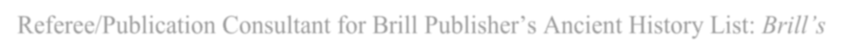 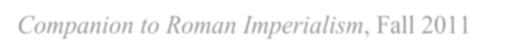 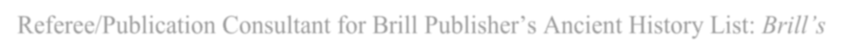 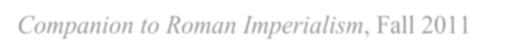 Book Proposal Referee/Publication Consultant for Brill Publisher’s Ancient History List: Brill’s Companion to Roman Imperialism, Fall 2011Article Referee (Greek, Roman, and Byzantine Studies), Fall 2011Book Proposal Referee/Publication Consultant for Classics List, Princeton University Press, Summer 2011Volunteer Exhibition Judge. Liberal Arts and Technology Fair, Syracuse Academy of Science Charter School, Syracuse, New York, 1 April 2011Chair/Commentator. Panel on “Elites and Ethnicity.” Articulations of Power (Syracuse Graduate History Conference), 25 March 2011Article Referee (Classical Philology), Spring 2011Graduate Committee, Department of History, Maxwell School of Citizenship and Public Affairs, Syracuse University, 2002-2004, 2009-2010Article Referee (Classical Philology), Summer 2010Group Leader and Instructor, Ancient, Medieval, and Renaissance Rome (Syracuse University Abroad; course taught in Rome, Ostia, Naples, and Pompeii), 17 May-2 June 2010Lecturer and Seminar Leader: Teaching Classical Civilization in the Twenty-First Century: Technology, Themes, Influences, and Multicultural Objectives. A Workshop for Syracuse Area Elementary, Middle School, and High School Teachers, Eagle Hill Middle School, Manlius, New York, 24 October 2009Group Leader, Greek Odyssey (Syracuse University Abroad; course taught in Athens, Sounion, Epidauros, Mycenae, Bassae, Olympia, Delphi, and Naxos, Greece), 23-30 August 2009First-Year Forum Leader, College of Arts and Sciences, Syracuse University, 2002, 2004, 2005, 2009Executive Committee, Department of History, Syracuse University, 2003/2004, 2004/2005, 2009/2010Chair, Department of History, Maxwell School of Citizenship and Public Affairs, Syracuse University, May 2006-June 2009Round-Table Discussant: "Dichotomies of Space and Power in the Roman Republican World," McGill University, 18-19 August 2008Group Leader and Instructor, Ancient Rome (Syracuse University Abroad; course taught in Rome and Ostia, Italy), 12-21 May 2008Article Referee (American Journal of Philology), Spring 2008 Article Referee (Classical Philology), Summer 2007Chapter Referee for the Athens Institute for Education and Research (ATINER), Published Proceedings of the 2006 Annual International ConferenceReviewer. Blackwell Publishers, Ancient History List, Spring, 2006Article Referee (Transactions of the American Philological Association), Spring 2006 Instruction Committee. College of Arts and Sciences, Syracuse University, Spring 2006 Article Referee (Classical Philology), Winter/Spring 2005-2006Reviewer. Crossroads and Cultures: A History of the World (Bedford/ St. Martins), Winter/Spring 2005-2006Director. Workshop on Citizenship, Empire, and Nation, Department of History, Syracuse University, 2004-2005, 2005-2006Recipient. Appleby-Mosher Research Award (Syracuse University), 2005, 2019Recipient. Campbell Public Affairs Institute Research Grant (Syracuse University), 2005 Article Referee (Phoenix), Spring, 2005Selection Committee, Daniel Patrick Moynihan Award, Maxwell School of Citizenship and Public Affairs, Syracuse University, 2005, 2006, 2010, 2011Panelist. Seminar on Time Management for Untenured Faculty Members, Syracuse University, February 22, 2005Chair, Search Committee. Tenure-Track Professor of South Asian History, Department of History, Syracuse University, 2004-2005Ad Hoc Committee on Retention Issues, College of Arts and Sciences and Maxwell School of Citizenship and Public Affairs, Syracuse University, Fall, 2004Recipient. Daniel Patrick Moynihan Award, Maxwell School of Citizenship and Public Affairs, Syracuse University, 2004Article Referee (Classical Philology), Spring, 2004Moderator. First International Conference on European History: Ancient to Modern. Athens Institute for Education and Research. Athens, Greece. Panels on “Themes in Early Modern European History” and “Hellenism and Philhellenism in the Ancient World,” December 29-31, 2003Search Committee. Tenure-Track Professor of Middle Eastern/Islamic History, Department of History, Syracuse University, 2003-2004Reviewer/Consultant. Houghton-Mifflin Company (Textbook: Women and Gender in the Western Past), 2003Article Referee (American Journal of Ancient History), Summer, 2003 Article Referee (Phoenix), Spring, 2003Book Proposal Reviewer/Consultant. Houghton-Mifflin Company (Textbook: The Earth and Its Peoples), 2003Book Proposal Reviewer/Consultant. Harcourt School Publishers, Chapters on Greek and Roman Antiquity (Textbook: World History Pupil Edition), 2003Search Committee. Tenure-Track Professor of Medieval History, Department of History, Syracuse University, 2002-2003Strategic Planning Committee. Department of History, Syracuse University, 2001-2003 Search Committee. Tenure-Track Professor of Modern British History, Department of History, Syracuse University, 2001-2002Adviser, Phi Alpha Theta History Honors Society, Syracuse University, 2001-2002 Recipient. Thoburn Foundation Award for Teaching Excellence. Allegheny College, 2001 Director. Humanities Lecture Series, Allegheny College, 1999-2001Editorial Consultant in Ancient History. Blackwell Publishers and the Oxford University Press (2001, 2003, 2004)Great Lakes Colleges Association. Intensive Workshop in Pedagogy for College Professors. Hope College, Holland, Michigan, June 18-23, 2000Search Committee. Tenure-Track Assistant Professor, Department of Communication Arts/Theatre, Allegheny College, 2000Search Committee. Tenure-Track Assistant Professor, Department of Geology, Allegheny College, 2000Presentation: “Classical Studies and the Internet.” Allegheny College Faculty Workshop, October 28, 1999Presentation: “Teaching Latin Electronically.” College Consortium Visitation (language faculty from Ursinus and Lafayette Colleges), Allegheny College, October 22, 1999Discussant, Video Conference with James J. O'Donnell, Professor of Classical Studies, Vice Provost for Information Systems and Computing at the University of Pennsylvania, and author of Avatars of the Word: From Papyrus to Cyberspace (Harvard UP 1998), on Teaching with Technology, Allegheny College, October 19, 1999Ad Hoc Steering Committee, Evaluation of TEF (Teaching Evaluation Form), Allegheny College, fall term, 1999Article Referee (Classical Journal), Spring, 1999Consultant, Ad Hoc Committee on Computing Needs, Allegheny College, 1998-1999 Lecturer/Classical Antiquity: Allegheny College/Crawford Central/Penncrest Schools Collaborative. Crawford County, Pennsylvania, 1998/99-2000/01Advanced Culpeper Teaching with Technology Summer Institute, Educational Computing Services and Lawrence Lee Pelletier Library, Allegheny College. July 13-17, 1998Presentation: “Teaching Ancient History and the World Wide Web.” Culpeper Technology Institute, Educational Computing Services, Allegheny College, May 6 and 20, 1998Program Evaluator. Department of Classics. University of Colorado at Boulder. April 9-10, 1998 Culpeper Teaching with Technology Summer Institute, Educational Computing Services and Lawrence Lee Pelletier Library, Allegheny College. August 11-22, 1997Acting Chair, Department of Classics, Allegheny College, 1997/98Ad Hoc Committee. Reevaluation of the Student Rating Instrument. Allegheny College. Spring, 1997Search Committee, Co-Chair. Visiting Assistant Professor, Department of Classics, Allegheny College, 1997Search Committee. Tenure-Track Assistant Professor, Department of Physics, Allegheny College, 1997Search Committee. Visiting Assistant Professor, Department of Political Science, Allegheny College, 1996/97Search Committee. Tenure-Track Assistant Professor, Department of Religious Studies, Allegheny College, 1996/97College Judicial Board. Allegheny College. November 1996-May 1999; Chair: September 1997- May 1999Co-Chair, Allegheny College Association, 1996/97, 1997/98Selection Committee, Allegheny College Kondoh Scholarship for 1996/97, 1997/98, 1998/99 to Sofia University, Tokyo, JapanPanelist on Plato and Greek Homosexuality, NCOD Celebration, Allegheny College. October 11, 1995Seminar Leader, Johns Hopkins CTY Program, Reed College. May 13, 1995Lecturer, Paideia. A Labyrinth of Learning, Reed College Community Service Seminars, Lectures and Workshops. January 13-21, 1995Volunteer Lecturer, Reed College Outreach to Portland High Schools Program, 1994/95  Lecturer and Seminar Leader, Reed College Latin Forum, A Conference for Oregon High School Latin Students and Teachers, 1993-95Compiler: Catalogue of Latin Epigraphical Squeezes in the Department of Classics at Princeton University, Summer 1993Moderator, Roman History Panel, Spring 1993 CAAS Meeting, Princeton University